Witajcie! Dzisiejszy temat zajęć to przypomnienie dwóch zagadnień – mianowicie: Dopełniacz Saksoński (bez obaw – to tylko strasznie brzmi, za chwilę okaże się, że to już było) oraz przypomnienie, jak się tworzy czas przeszły Past Continuous. Zatem w zeszycikach możecie zapisać sobie temat:Saxon Genitive and Past Continuous Tense – revision of forms.Za pomocą owego dopełniacza saksonskiego określamy, do kogo coś należy. Robimy to w formie apostrofa i literki „s” – czyli na przykład BOB’s telephone. To rzecz jasna oznacza, że telefon należy do pana o imieniu BOB.Jeśli właściciel jest w liczbie mnogiej, wówczas dodajemy sam apostrof, a po nim nie ma już „s” np.   The girls’ house – dom dziewczynekNajważniejsze, żeby najpierw był właściciel, a potem reszta (odwrotnie niż w języku polskim)Można sobie obejrzeć na youtube dokładnie jest to wyjaśnione w tych filmikach:https://www.youtube.com/watch?v=L2-E_IWtYuQhttps://www.youtube.com/watch?v=RXOaTCdaqJYOczywiście oglądanie tego nie jest obowiązkowe, ale niewątpliwie rozjaśnia „mroki” gramatyki angielskiej Po zapoznaniu się z tym zagadnieniem spróbujcie zrobić zad. 9 ze str. 50 z podręcznika oraz ćw. 4 ze strony 62 w zeszycie ćwiczeń (w zeszycie). Jutro wyślę Wam odpowiedzi żeby można było sprawdzić samodzielnie.……………………………………………………………………………………………………………………………………………….I druga część – przypomnienie czasu Past Continuous – jest to czas przeszły niedokonany, opisujący czynności, które trwały w danym momencie w przeszłości (z reguły są to czynności „rozciągnięte w czasie, a nie nagłe)Jak go tworzymy?  WAS/ WERE    +   CZASOWNIK –ING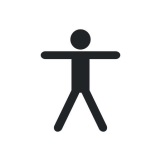 Np. She was swimming yesterday at seven o’clock.       We weren’t listening to music yesterday.  Was he talking on the phone then?I znowu filmik, w którym w historyjce ukazane jest zastosowanie czasu Past Continuous. https://www.youtube.com/watch?v=etvW0FOD_soZ tego zaś tematu rozwiążcie sobie proszę ćw. 2, 3 z zeszytu ćwiczeń na stronie 60. Wyślę Wam jutro odpowiedzi, żeby można było sprawdzić. Proszę zapoznać się z treścią tych zajęć, gdyż jutro będziemy porównywać czasy Past Simple i Past Continuousp.s. ćwiczonko online na Past Continuous, jakby się komuś nudziło:https://wordwall.net/pl/resource/683117/angielski/past-continuous-questions p.s 2. Odpowiedzi do ćwiczeń (żebym widziała, że zrobiliście) proszę przesłać do jutra do wieczora (24 marca).